     Obec Brezolupy  Obecný úrad     957 01 Brezolupy 63Žiadosť o vydanie hlasovacieho preukazu a splnomocnenie na jeho prevzatie Meno: 	 	Priezvisko: 	 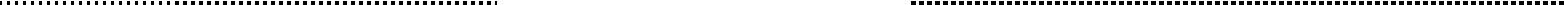 Rodné číslo: 	 	Štátna príslušnosť:  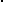 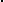 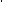 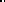 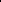 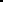 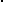 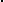 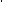 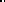 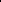 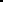 Adresa trvalého pobytu:  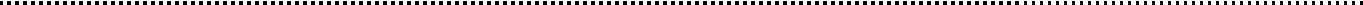  	(názov obce, názov ulice, ak sa obec člení na ulice, súpisné a orientačné číslo) ž i a d a m podľa § 11c zákona č. 180/2014 Z. z. o podmienkach výkonu volebného práva a o zmene a doplnení niektorých zákonov (ďalej len „zákon“) o vydanie hlasovacieho preukazu pre voľby prezidenta Slovenskej republiky, konaných dňa 23. marca 2024* (I. kolo) a 06. apríla 2024* (II. kolo).   Na prevzatie hlasovacieho preukazu podľa § 11c ods. 7 zákona  s p l n o m o c ň u j e m: Meno: 	 	Priezvisko:  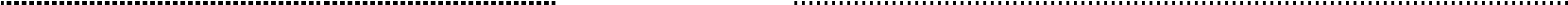 Číslo občianskeho preukazu:  	 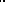 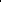 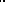 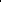 V  Dátum      vlastnoručný podpis žiadateľa* 